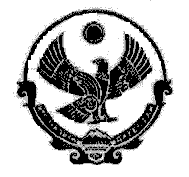 РЕСПУБЛИКА ДАГЕСТАН_______..______АДМИНИСТРАЦИЯ ГОРОДСКОГО ОКРУГА«ГОРОД КАСПИЙСК»368300 РД г. Каспийск, ул. Орджоникидзе, 12, тел. 8 (246) -5-14-11, факс 8 (246)- 5-10-00сайт: www.kaspiysk.org, e-mail: kasp.info@yandex.ru№657					   «13» 07_ 2015г.«Об изменении вида разрешенного использования земельного участка».	В соответствии с Федеральным законом от 06.10.2003 г. № 131-ФЗ «Об общих принципах организации местного самоуправления в Российской Федерации», и ст.ст. 4, 5, 6, 10 Правил землепользования и застройки городского округа «город Каспийск», утвержденными решением Собрания депутатов ГО «город Каспийск» от 01.10.2013 года №146, и генерального плана ГО «город Каспийск», утвержденного решением №147 23 сессии Собрания депутатов ГО «город Каспийск» от 01.10.2013 года, Администрация городского округа «город Каспийск», -ПОСТАНОВЛЯЕТ:	1. Изменить вид разрешенного использования земельного участка площадью 500 кв.м. с кадастровым номером 05:48:000022:46, принадлежащего Бабахановой Халисе Мусиновне на праве собственности (свидетельство о государственной регистрации права №05-05/012-05/201/001/2015-859 от 06.03.2015г.) расположенного по адресу: г. Каспийск, микрорайон Кирпичный Каспийское шоссе, №16, со строительства индивидуальных жилых домов на обслуживание автотранспорта.	2. Управлению по строительству и архитектуре администрации городского округа «город Каспийск» опубликовать настоящее постановление в газете «Трудовой Каспийск» и разместить на официальном сайте городского округа «город Каспийск» www.kaspiysk.оrg в сети «Интернет».           3. Контроль за исполнением настоящего постановления возложить на начальника Управления по строительству и архитектуре Махова А. М.И. о главы администрациигородского округа «город Каспийск»		                               Н. Ахмедов         Исп. Управление по стр-ву и арх-ре         А. МаховСогласовано: Зам. главы администрации                         В. ХанвердиевСогласовано: Управление имущественных отношений                         М-Г. ХусруевСогласовано: Нач. юридического отдела	           Р. МагомедовСогласовано: Управ. делами                         Т. ГасановаПОСТАНОВЛЕНИЕ